Resoluciones #170 - #175Resoluciones #170 - #175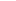 